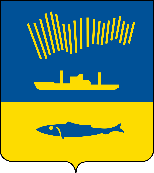 АДМИНИСТРАЦИЯ ГОРОДА МУРМАНСКАП О С Т А Н О В Л Е Н И Е 16.01.2020                                                                                                          № 57В связи с организационно-штатными изменениями п о с т а н о в л я ю: 1. Внести в приложение к постановлению администрации города Мурманска от 28.10.2019 № 3550 «Об утверждении состава проектного комитета города Мурманска» следующие изменения:1.1. Включить в состав проектного комитета города Мурманска 
(далее – проектный комитет):– Макаренко Юрия Анатольевича – директора Проектного офиса Федерального государственного бюджетного образовательного учреждения высшего образования «Мурманский государственный технический университет» – членом проектного комитета (по согласованию);– Никору Евгения Викторовича – главу администрации города Мурманска – председателем проектного комитета;– Попову Анну Фёдоровну – руководителя проектного офиса Федерального государственного бюджетного образовательного учреждения высшего образования «Мурманский арктический государственный университет» – членом проектного комитета (по согласованию);– Ускову Ирину Акиндиновну – депутата Совета депутатов города Мурманска – членом проектного комитета (по согласованию).1.2. Определить, что при невозможности участия в работе членов проектного комитета производится замена:– Поповой Анны Фёдоровны – Ашутовой Татьяной Вячеславовной – директором института креативных индустрий и предпринимательства Федерального государственного бюджетного образовательного учреждения высшего образования «Мурманский арктический государственный университет» (по согласованию).1.3. Слова:заменить словами:1.4. Слова:заменить словами:1.5. Слова:заменить словами:1.6. Слова:заменить словами:1.7. Слова:заменить словами:2. Отделу информационно-технического обеспечения и защиты информации администрации города Мурманска (Кузьмин А.Н.) разместить настоящее постановление на официальном сайте администрации города Мурманска в сети Интернет.3. Редакции газеты «Вечерний Мурманск» (Хабаров В.А.) опубликовать настоящее постановление.4. Настоящее постановление вступает в силу со дня подписания.5. Контроль за выполнением настоящего постановления возложить на заместителя главы администрации города Мурманска Синякаева Р.Р.Временно исполняющий полномочияглавы администрации города Мурманска                                 А.Г. Лыженков«Лыженков Алексей Германович–временно исполняющий полномочия главы администрации города Мурманска–председатель проектного комитета»«Лыженков Алексей Германович–первый заместитель главы администрации города Мурманска–заместитель председателя проектного комитета».«Веллер Сергей Борисович	–	–президент Союза промышленников и предпринимателей Мурманской области (по согласованию)»«Веллер Сергей Борисович	–	–президент Союза промышленников и предпринимателей Мурманской области, депутат Совета депутатов города Мурманска (по согласованию)».«Костенко Олег Николаевич	–	–заместитель министра развития промышленности и предпринимательства Мурманской области (по согласованию)»«Костенко Олег Николаевич	–	–министр инвестиций, развития предпринимательства и рыбного хозяйства Мурманской области (по согласованию)».«Костенко Олега Николаевича–Руссковой Татьяной Витальевной–заместителем министра развития промышленности и предпринимательства Мурманской области (по согласованию)»«Костенко Олега Николаевича–Варичем Андреем Сергеевичем–заместителем министра инвестиций, развития предпринимательства и рыбного хозяйства Мурманской области (по согласованию)».«Червинко Анжелики Юрьевны–Ласкиным Тихоном Тихоновичем–заместителем председателя комитета по жилищной политике администрации города Мурманска»«Червинко Анжелики Юрьевны–Чударовым Максимом Геннадьевичем–заместителем председателя комитета по жилищной политике администрации города Мурманска».